			allegato 1AVVISO PUBBLICOMANIFESTAZIONE DI INTERESSE ALLA CONCESSIONE IN COMODATO GRATUITO AL COMUNE DI CASTEL FOCOGNANO, PER LA DURATA DI ANNI TRE, DI LOCALI E RELATIVE PERTINENZE PRESSO STRUTTURE RICETTIVE, EDIFICI, VILLE DI PARTICOLARE VALORE STORICO, ARCHITETTONICO, AMBIENTALE, ARTISTICO O TURISTICO PRESENTI SUL TERRITORIO COMUNALE AI FINI DI CELEBRAZIONE DI MATRIMONI ED UNIONI CIVILI. Il Responsabile dei Servizi Demografici PREMESSO che: l’art.106 del Codice Civile prevede che la sede comunale sia il luogo di celebrazione del matrimonio civile: “Il matrimonio deve essere celebrato pubblicamente nella casa comunale davanti all’ufficiale dello stato civile al quale fu fatta la richiesta di pubblicazione”; il Massimario dello Stato Civile, paragrafo 9.5.1, chiarisce che “per casa comunale deve intendersi un edificio che stabilmente sia nella disponibilità dell’amministrazione comunale per lo svolgimento di servizi, propri o di delega statale, che abbiano carattere di continuità e di esclusività”;  l’art. 3 del D.P.R. n.396/2000 prevede che “1. I Comuni possono disporre, anche per singole funzioni, l’istituzione di uno o più separati uffici dello Stato civile. 2. Gli uffici separati dello stato civile vengono istituiti e soppressi con Deliberazione di Giunta comunale. Il relativo atto è trasmesso al Prefetto”; VISTE:la Circolare del Ministero dell’Interno n. 10 del 28/2/2014 Prot. 532 che interpreta alcune norme dettate dal Codice Civile circa le “celebrazioni del matrimonio civile presso siti diversi dalla casa comunale”;il parere espresso dall’Adunanza della Sezione I del Consiglio di Stato n. 196 del 22 gennaio 2014 in merito all’ “applicazione dell’art. 106 del Codice Civile”;RILEVATO CHE: • l’Amministrazione comunale di Castel Focognano, con l’obiettivo di contribuire attivamente alla valorizzazione del proprio territorio e, contestualmente, di dare risposte adeguate alla odierna evoluzione dei costumi, intende procedere alla celebrazione di matrimoni e unioni civili anche presso idonee strutture private messe nella disponibilità dell’ente; • per tale fine si rende necessario acquisire la disponibilità di locali dove istituire, con apposito atto, separati Uffici di Stato Civile per la sola celebrazione di matrimoni ed unioni civili sul territorio comunale, previa individuazione, mediante procedura ad evidenza pubblica di locali idonei presso strutture ricettive, edifici, ville di particolare valore storico, architettonico, ambientale, artistico o turistico, di proprietà privata; A V V I S AIl Comune intende verificare la disponibilità dei proprietari o di coloro che possono legittimamente disporre di strutture ricettive, edifici, ville di particolare pregio storico, architettonico, ambientale, artistico o turistico presenti nel territorio comunale, di mettere a disposizione, mediante comodato gratuito di durata triennale in favore dell’Ente, locali idonei alla celebrazione di matrimoni ed unioni civili, davanti all’Ufficiale di stato civile del Comune di Castel Focognano.Requisiti e condizioni:i locali devono essere decorosi e adeguati alla finalità pubblica istituzionale cui vengono adibiti; essere accessibili al pubblico e possedere i requisiti di legge di idoneità, agibilità e sicurezza; adeguatamente arredati ed attrezzati in relazione alla funzione (almeno n. 1 tavolo di dimensioni adeguate, n. 1 sedia per l’Ufficiale di stato civile; n. 2 sedie per i nubendi/unendi  e n. 2 sedie per i testimoni; sedute per familiari e ospiti, impianto audio per microfonia, ove necessario/richiesto;i locali identificati come idonei devono essere a esclusiva disposizione delle cerimonie comunali nei periodi e orari concordati con l’Ufficio di Stato Civile o altri Uffici dell’Ente, momenti durante i quali i locali non possono essere utilizzati per finalità diverse da quelle connesse alla celebrazione dei matrimoni ed unioni civili. In occasione delle celebrazioni dovrà essere inibito l’accesso a persone estranee all’evento e fornita adeguata informazione circa l’esclusività d’uso e la funzione principale del luogo (requisiti dettagliati dal Consiglio di Stato, I sez., con parere n.196 del 22 gennaio 2014);la scelta di date e orari di svolgimento delle celebrazioni è concordata tra Comune e concedente, sulla base delle richieste dei nubendi/unendi della concomitanza delle celebrazioni in altri luoghi e delle disponibilità dei locali; la proprietà garantisce pulizia, manutenzione ordinaria e straordinaria, adeguato decoro degli spazi interessati; la celebrazione del matrimonio, in aderenza a quanto disposto dagli artt. 817-819 del Codice Civile può avvenire anche nelle pertinenze esterne dei locali prescelti qualora questi ne siano dotati con carattere di continuità (parchi, giardini, terrazze, etc.);qualora il luogo prescelto sia rappresentato da uno spazio esterno, deve essere garantita la possibilità di spostamento in luogo chiuso idoneo per capienza o eventualmente la sua copertura con appositi e adeguati ripari, al fine di permettere il regolare svolgimento della cerimonia anche al ricorrere di condizioni climatiche avverse; la concessione in comodato gratuito di beni immobili da parte di privati per l’istituzione di sedi separate di Stato Civile non comporta per il Comune alcun onere o spesa, né alcun diritto da parte dei proprietari a ricevere compensi, benefici, servizi correlati, nemmeno nei confronti dei nubendi/unendi, ai quali non potrà essere richiesto alcun corrispettivo per l’uso del locale/spazio concesso per la sola celebrazione del rito civile, fatta salva l’ipotesi in cui il comodante concordi con i nubendi/unendi progetti di allestimento di maggior prestigio rispetto all’arredamento minimo richiesto dal Comune e purché tali progetti di allestimento non siano lesivi del decoro e della finalità pubblico istituzionale della funzione svolta. I costi e oneri di detto progetto di allestimento di prestigio sono a totale carico delle parti private.  Il comodante esonera il Comune da qualsiasi responsabilità derivante da azioni, omissioni di terzi e danni sofferti dalla struttura ospitante ovvero da ospiti e nubendi/unendi durante l’utilizzo del luogo ove si celebra il matrimonio/unione;Il comodante è tenuto a stipulare un contratto di assicurazione per eventuali danni a cose e/o persone, la cui responsabilità ricadrà sullo stesso, secondo quanto previsto, a tal proposito, dal Codice Civile;la proprietà fornisce recapito telefonico e mail per ogni comunicazione da parte del Comune, attivi anche nei giorni festivi; le parti possono concordare il rinnovo del comodato per ulteriori periodi di pari durata.La MANIFESTAZIONE DI INTERESSE, da redigersi su apposito modello allegato al presente avviso, firmata dal proprietario o dall’avente titolo, con allegata copia del documento di identità in corso di validità, descrizione del luogo/immobile e relativa planimetria e documentazione fotografica del luogo/immobile, deve essere presentata utilizzando una delle seguenti modalità:PEC all’indirizzo:  comune.castelfocognano@postacert.toscana.it;e- mail  all’indirizzo: castelfocognano@casentino.toscana.it;Consegna diretta al Protocollo negli orari di apertura al pubblico dal lunedì al sabato dalle ore 8.30 alle ore 13.00 indicando sulla busta la dicitura “Manifestazione di interesse comodato gratuito locali per celebrazione matrimoni/unioni civili;Posta Raccomandata AR indirizzata al Comune di Castel Focognano Piazza Mazzini n. 3, indicando sulla busta la dicitura “Manifestazione di interesse comodato gratuito locali per celebrazione matrimoni/unioni civili.Il Comune si riserva ogni valutazione e decisione circa l’idoneità dei luoghi nonché ogni facoltà in merito alla modifica, proroga o revoca del presente Avviso. L’ “Elenco dei luoghi idonei ad essere sede di celebrazione dei matrimoni ed unioni civili”, di seguito denominato per brevità “Elenco”, individuati a seguito dell’espletamento della procedura di cui al presente Avviso è approvato dalla Giunta Comunale, pubblicato sul sito istituzionale e pubblicizzato nelle forme che l’Ente riterrà più opportune.La presentazione della MANIFESTAZIONE D’INTERESSE non dà automaticamente luogo all’inserimento nell’Elenco: saranno all’uopo effettuati accertamenti e sopralluoghi per verificare la sussistenza dei requisiti richiesti, l’idoneità degli immobili proposti e relative pertinenze, con successiva e apposita istruttoria per la stipula del contratto di comodato d’uso gratuito.Il presente Avviso ed il relativo modello di manifestazione di interesse sono pubblicati sul sito istituzionale www.comune.castel-focognano.ar.it, senza termini di scadenza e/o chiusura: l’istruttoria delle domande presentate sarà effettuata entro trenta giorni dalla data in cui risultano pervenute al protocollo dell’ente e ne sarà comunicato l’esito al richiedente. Il Responsabile del procedimento è Lorena Corazzesi in qualità di Responsabile dei Servizi Demografici; per informazioni è possibile rivolgersi ai seguenti contatti: tel. 0575/51541– e-mail: castelfocognano@casentino.toscana.it Ai termini del Reg UE 679/16 e del D. Lgs. n. 196/2003 si informa che i dati raccolti in relazione al presente Avviso saranno trattati esclusivamente per le finalità dello stesso; i diritti spettanti all’interessato sono quelli di cui all’ art. 7 del decreto citato; il consenso alla raccolta e al trattamento dei dati costituisce presupposto necessario per la partecipazione alla manifestazione di interesse. Il Responsabile del trattamento è il Responsabile del Procedimento. Castel Focognano lì, 14 ottobre 2021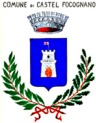 Comune di Castel Focognano(Provincia di Arezzo)www.comune.castel-focognano.ar.it